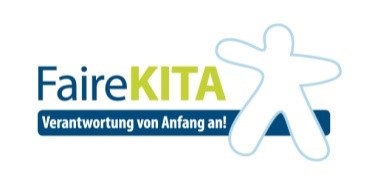 Bildungseinheit Schokolade – Checkliste Inhalt der TascheZusatzmaterial:Weltkarte oder WeltballKakaoschoteKakaobohnenIn einer Mappe zusammengefasst:Anleitungs-Dokumente: „Wächst Schokolade auf Bäumen?“ Handout für Kindertages-Einrichtungen „Wächst Schokolade auf Bäumen?“ – AblaufplanÜbersicht Materialien15 laminierte Fotos Laminierte Dokumente: Vorstellung von NakiBesuch bei Tante Ashanti auf der Kakaoplantage12 Bildkarten „Vom Kakao zur Schokolade“Jeweils die Zahlen 1,2 und 3Dokumente:Mitmachreise nach GhanaKakaomassage„Vom Kakao zur Schokolade“ (Erläuterung Bildkarten)Schokoquiz: 1-2 oder 3?Rezept: (Faire) Schokolade selbst herstellenRezept: So tranken die Azteken KakaoWo bleibt das Geld für eine Tafel Schokolade?CD: Regenwald-Geräuschebitte wendenIn einem Umschlag12 „Taler“ – Spielgeldmünzen (ggf. aus anderer Einheit entnehmen)Machete2 Blüten1 KakaoschoteSiegel „Fairtrade“Unternehmenszeichen: GEPA, El Puente